Name: ________________________________________________  Date: _________________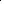 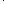 Argument Writing Checklist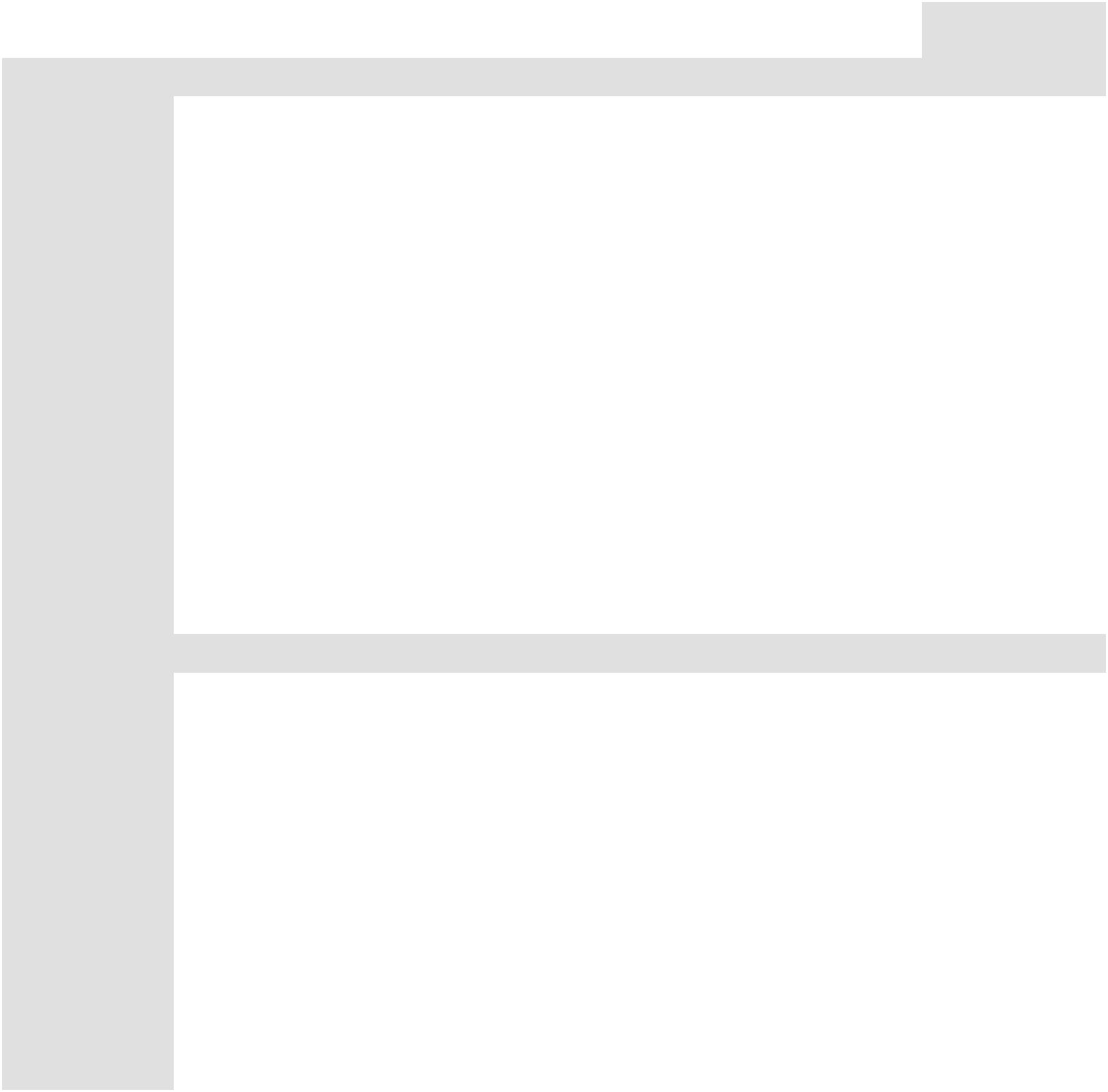 May be reproduced for classroom use. © 2014 by Lucy Calkins and Colleagues from the TCRWP from Units of Study in Argument, Information, and Narrative Writing, Grades 6–8 (firsthand: Portsmouth, NH).Name: ________________________________________________  Date: _________________Argument Writing Checklist (continued)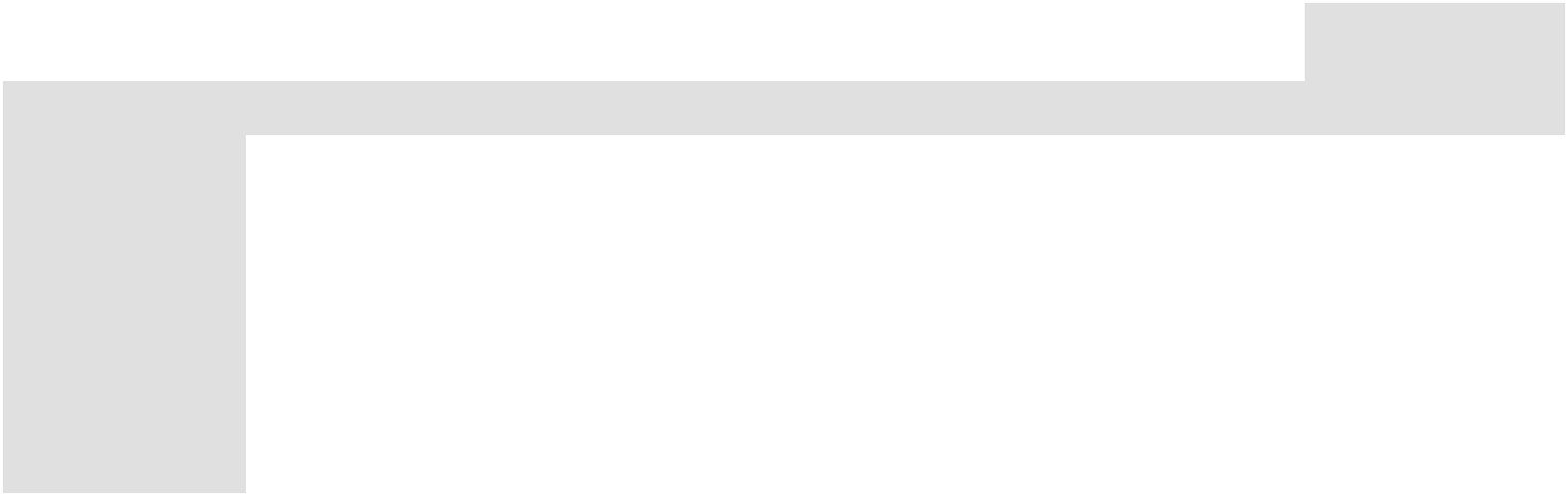 May be reproduced for classroom use. © 2014 by Lucy Calkins and Colleagues from the TCRWP from Units of Study in Argument, Information, and Narrative Writing, Grades 6–8 (firsthand: Portsmouth, NH).Grade 8NOTSTARTINGGrade 8YETTOYES!YETTOYES!StructureOverallI laid out an argument about a topic/text and made it clear why my particular argumentis important and valid. I stayed fair to those who might disagree with me by describinghow my position is one of several and making it clear where my position stands inrelation to others.LeadAfter hooking the reader, I provided specific context for my own as well as another(W.8.1.a)position(s), introduced my position, and oriented readers to the overall line of argument Iplanned to develop.TransitionsI used transitions to lead the reader across parts of the text and to help the reader note(W.8.1.c)how parts of the text relate back to earlier parts. I used phrases such as now someargue, while this may be true, it is also the case that, despite this, as stated earlier, takenas a whole, this is significant because, the evidence points to, and and by doing so.EndingIn the conclusion, I described the significance of my argument for stakeholders, or(W.8.1.e)offered additional insights, implications, questions, or challenges.OrganizationI organized claims, counterclaims, reasons, and evidence into sections and clarified howsections are connected.(W.8.1.a)I created an organizational structure that supports a reader’s growing understandingacross the whole of my argument, arranging the sections to build on each other in aacross the whole of my argument, arranging the sections to build on each other in alogical, compelling fashion.DevelopmentElaborationI brought out the aspects of the argument that were most significant to my audience andto my overall purpose(s).(W.8.1.b)I incorporated trustworthy and significant sources and explained if and when a sourceseemed problematic.seemed problematic.I analyzed the relevance of the reasons and evidence for my claims as well as for thecounterclaim(s) and helped the reader understand what each position is saying. I madecounterclaim(s) and helped the reader understand what each position is saying. I madesure all of my analysis led my readers to follow my line of argument.CraftI intended to affect my reader in particular ways—to make the reader think, realize, orfeel a particular way—and I chose language to do that.(W.8.1.d)I consistently used comparisons, analogies, vivid examples, anecdotes, or other rhetoricaldevices to help readers follow my thinking and grasp the meaning and significance of apoint or a piece of evidence.I varied my tone to match the different purposes of different sections of my argument.Grade 8NOTSTARTINGGrade 8YETTOYES!YETTOYES!ConventionsSpellingI spelled technical vocabulary and literary vocabulary accurately. I spelled materials incitations according to sources, and spelled citations accurately.PunctuationI used different sentence structures to achieve different purposes throughout myand Sentenceargument.StructureStructureI used verb tenses that shift when needed (as in when moving from a citation back to myI used verb tenses that shift when needed (as in when moving from a citation back to myown writing), deciding between active and passive voice where appropriate.I used internal punctuation effectively, including the use of ellipses to accurately insertexcerpts from sources.excerpts from sources.